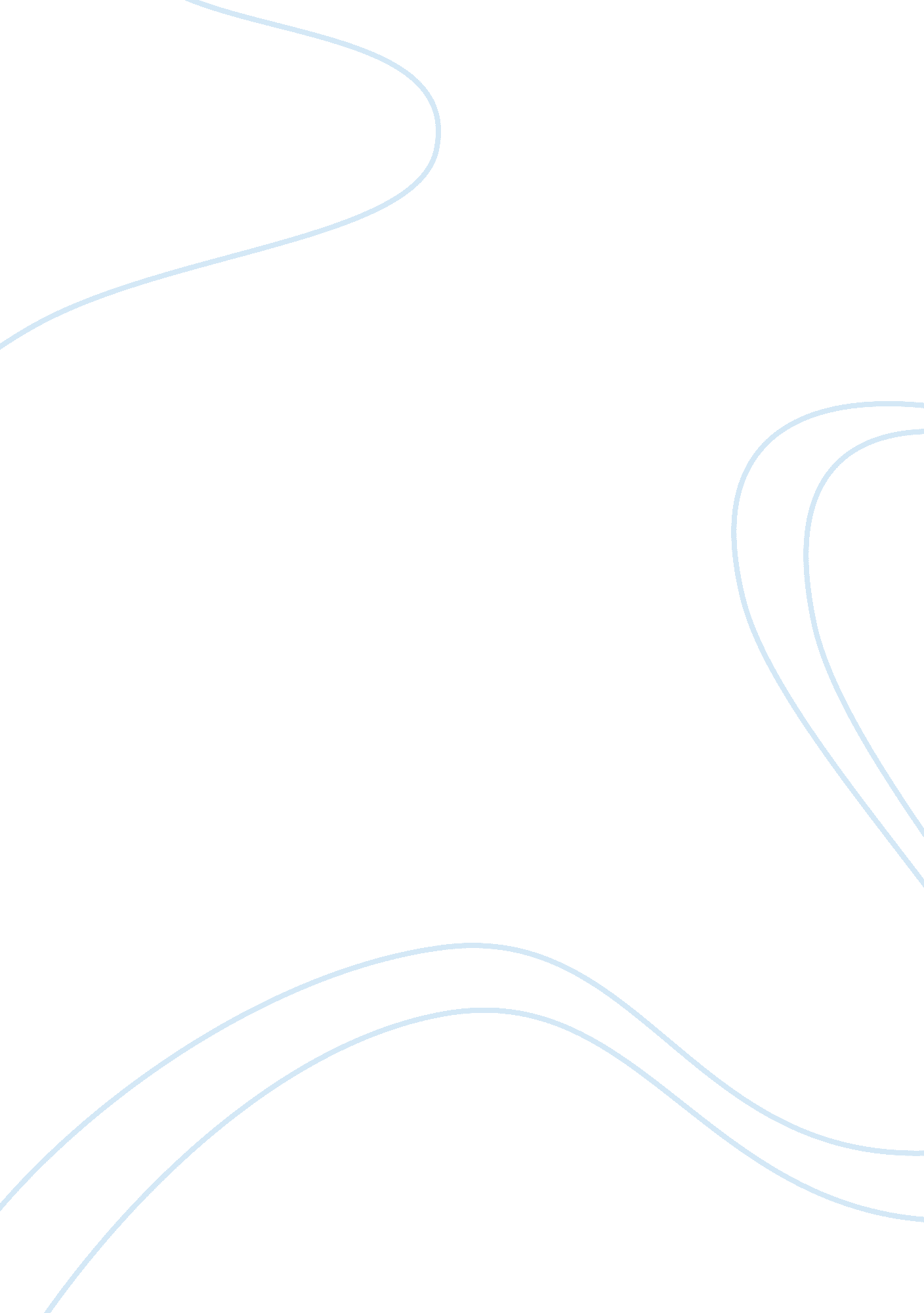 Occupy wall streetLinguistics, English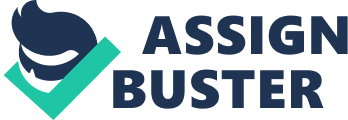 English 26 March Occupy Wall Street Occupy Wall Street (OWS) is a  protest movement that began on September 17, 2011 in Zuccotti Park, located in New York Citys Wall Street financial district. The occupy Wall Street protests has no right to occupy the parks. they are creating a public nuisance and the keen distractions to the public. They are the ones who act against the law, much of the prohibited activities are carried out in the parks. The parks are been the place of dwelling and many of the individuals fear alot to enter the same. The Public safety and health concerns is the worst action where the people in an around are suffering from. The strict actions should be taken by the government and other legal bodies to eradicate them from the parks completely. “ The protesters accuse many on Wall Street of unethical and criminal practices. They blame the banking industry for causing the Great Recession, beggaring the American middle class and many senior citizens to the extent that trillions in the assets of Americans in every sector of our society have been lost” (Koch par. 2). 
To demonstrate an example, a private business has developed much and is much tired of the attack, rapes, public defecations and other illegal activity on their possessions, and request for trespassers to be expelled. Not anything concerning this actuality reminds the First Amendment. The people here totally behave in a messy and a disorganized way by making the places totally unhygienic and polluted. The people at Occupy WallStreet are not menacing anyone excluding the politicians who have determined to apparent them out and defy their right to free speech, passive assembly, and appeal. To state another one example of attempt rape, the rape cases where reported in the parks by the Wall Street Protestants to the ladies who were for a recreation day out. 
At the beginning on the protesters was frequently youthful, partially as social networks throughout which they encourage the protests are also taken up by the young hands. As the protest grows, elder protesters also grow to be concerned. The normal age group of the activist was 33, with citizens in their 20s evenhanded by citizens in their 40 age group. Diverse spiritual faith has been representing at the protest together with Muslims, Jews, and Christians. The enormous mass of the protesters, considered the logic the unfairness to the all who are concerned. Along with those protester groups are revolutionary who are beside any government, some of whom are looking to connect in violence with the cops; others are essentials on the distant left whose cause frequently criticize; and a few are anti-Semites. The street protesters will be arriving reversely within the lower Manhattan Park that has been their residence for approximately two months, in spite of losing an anxious legal fight with the landlord of the site and the mayor. As they don’t have any right to occupy the place and to build an identity in those place. but still it is viewed as that the applicant reveal a accuracy to a momentary warning order that would control the citys enforcement of commandment so as to encourage public health and security. To conclude the wall streets protestants should be banned completely from the parks for the peace and sanity. 
Works Cited 
Koch, Edward. Occupy Wall Street’s Right to Protest should be Safeguarded. Newsmax. 2011. Web. 26 March 2012. 